Podaljšano bivanje, 3. , 4. , 5. r. Pozdravljeni učenci in učenke!Kako ste? Vam gre šolsko delo na daljavo dobro od rok? Če potrebujete kakršnokoli pomoč pri domačih nalogah se lahko po mailu vedno obrnete name: suzana.kokol9@gmail.com.Za danes sem vam pripravila različne dejavnosti: METULJ IZ VOLNEZa tiste, ki radi ustvarjate in imate doma kakšne ostanke volne lahko naredite metuljčka. Navodilo je v prilogi. Vesela bom kakšne fotke.PAJKOVO MREŽO V hiši si lahko naredite pajkovo mrežo in s celo družino plezate kot v labirintu.VAJE NA STOLU Ker te dni vsi preveč sedimo, je dobro in potrebno, da čim več telovadimo. Tudi na stolu, na toplem se da. https://www.youtube.com/watch?v=KNx6uNk6BjoŽelim vam lepo ustvarjanje in razmigavanje…Ostanite zdravi! Pošiljam vam en velik objem. 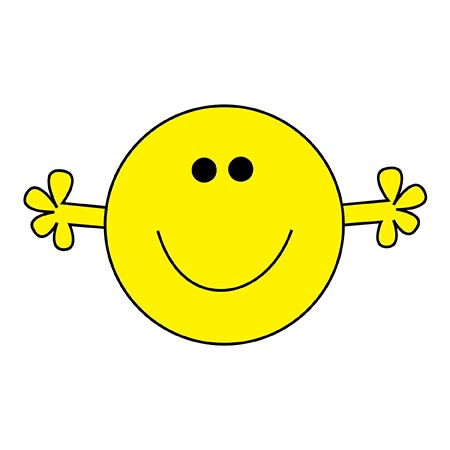 Učiteljica Suzana 